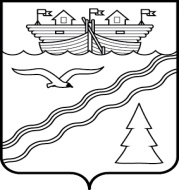 Администрация рабочего поселка Красные БакиКраснобаковского района Нижегородской областиПОСТАНОВЛЕНИЕОт 29 ноября 2017г.                                                                                  № 329В соответствии с Федеральным законом от 06.10.2003 г. № 131-ФЗ «Об общих принципах организации местного самоуправления в Российской Федерации», Администрация рабочего поселка Красные Баки постановляет: 1. Утвердить муниципальную программу «Комплексное развитие транспортной инфраструктуры муниципального образования – рабочий поселок Красные Баки Краснобаковского района Нижегородской области на 2018 – 2027 год» (Приложение). 2. Обнародовать настоящее постановление на официальном сайте администрации рабочего поселка Красные Баки Краснобаковского района Нижегородской области.3. Контроль за исполнением данного постановления оставляю за собойГлава Администрации                                                                       Е.В. ШмелеваПриложениек постановлению администрациирабочего поселка Красные БакиКраснобаковского районаНижегородской областиот «29» ноября 2017 года № 329Программа«Комплексное развитие транспортной инфраструктуры муниципального образования – рабочий поселок Красные Баки Краснобаковского района Нижегородской области на 2018 – 2027 годы»Паспортпрограммы «Комплексное развитие транспортной инфраструктуры муниципального образования – рабочий поселок Красные Баки Краснобаковского района Нижегородской области на 2018 – 2027 годы»I.ОБЩИЕ ПОЛОЖЕНИЯПрограмма комплексного развития транспортной инфраструктуры муниципального образования - рабочий поселок Красные Баки Краснобаковского района Нижегородской области (в дальнейшем – поселение) - документ, устанавливающий перечень мероприятий по проектированию, строительству, реконструкции объектов транспортной инфраструктуры местного значения поселения, который предусмотрен также государственными и муниципальными программами, стратегией социально-экономического развития муниципального образования и планом мероприятий по реализации стратегии социально-экономического развития муниципального образования, планом и программой комплексного социально-экономического развития муниципального образования, инвестиционными программами субъектов естественных монополий в области транспорта.Программа комплексного развития транспортной инфраструктуры поселения разрабатывается и утверждается органами местного самоуправления поселения, на основании утвержденного в порядке, установленном Градостроительным Кодексом РФ, Генерального плана.Реализация программы должна обеспечивать сбалансированное, перспективное развитие транспортной инфраструктуры поселения в соответствии с потребностями в строительстве, реконструкции объектов транспортной инфраструктуры местного значения.Обеспечение надежного и устойчивого обслуживания жителей поселения транспортными услугами, снижение износа объектов транспортной инфраструктуры - одна из главных проблем, решение которой необходимо для повышения качества жизни жителей и обеспечения устойчивого развития поселения.Решение проблемы носит комплексный характер, а реализация мероприятий по улучшению качества транспортной инфраструктуры возможна только при взаимодействии органов власти всех уровней, а также концентрации финансовых, технических и научных ресурсов.Система основных мероприятий Программы определяет приоритетные направления в сфере дорожного хозяйства на территории Поселения и предполагает реализацию следующих мероприятий:1. Мероприятия по содержанию автомобильных дорог местного значения и искусственных сооружений на них. Реализация мероприятий позволит выполнять работы по содержанию автомобильных дорог и искусственных сооружений на них в соответствии с нормативными требованиями.2. Мероприятия по ремонту автомобильных дорог местного значения и искусственных сооружений на них. Реализация мероприятий позволит сохранить протяженность участков автомобильных дорог местного значения, на которых показатели их транспортно-эксплуатационного состояния соответствуют требованиям стандартов к эксплуатационным показателям автомобильных дорог.3. Мероприятия по капитальному ремонту автомобильных дорог местного значения и искусственных сооружений на них. Реализация мероприятий позволит сохранить протяженность участков автомобильных дорог местного значения, на которых показатели их транспортно-эксплуатационного состояния соответствуют категории дороги.4. Мероприятия по научно-техническому сопровождению программы.Мероприятия по капитальному ремонту и ремонту будут определяться на основе результатов обследования автомобильных дорог местного значения и искусственных сооружений на них. В ходе реализации Программы содержание мероприятий и их ресурсы обеспечения могут быть скорректированы в случае существенно изменившихся условий.Корректировка Программы производится на основании предложений Правительства Нижегородской области, администрации рабочего поселка Красные Баки, депутатов поселкового Совета.Администрация Поселения ежегодно с учетом выделяемых финансовых средств на реализацию Программы готовит предложения по корректировке целевых показателей, затрат по мероприятиям Программы, механизма ее реализации, состава участников Программы и вносит необходимые изменения в Программу.Программа рассчитана на долгосрочную перспективу сроком на 10 лет. Таким образом, Программа является инструментом реализации приоритетных направлений развития поселения на долгосрочную перспективу, ориентирована на устойчивое развитие Поселения и соответствует государственной политике реформирования транспортной системы Российской Федерации.1.1. Основные понятия.В настоящей Программе используются следующие основные понятия:- автомобильная дорога — объект транспортной инфраструктуры, предназначенный для движения транспортных средств и включающий в себя земельные участки в границах полосы отвода автомобильной дороги и расположенные на них или под ними конструктивные элементы (дорожное полотно, дорожное покрытие и подобные элементы) и дорожные сооружения, являющиеся её технологической частью, защитные дорожные сооружения, искусственные дорожные сооружения, производственные объекты, элементы обустройства автомобильных дорог;- защитные дорожные сооружения — сооружения, к которым относятся элементы озеленения, имеющие защитное значение; заборы; устройства, предназначенные для защиты автомобильных дорог от снежных лавин; шумозащитные и ветрозащитные устройства; подобные сооружения;- искусственные дорожные сооружения — сооружения, предназначенные для движения транспортных средств, пешеходов и прогона животных в местах пересечения автомобильных дорог иными автомобильными дорогами, водотоками, оврагами, в местах, которые являются препятствиями для такого движения, прогона (зимники, мосты, переправы по льду, путепроводы, трубопроводы, тоннели, эстакады, подобные сооружения);- производственные объекты — сооружения, используемые при капитальном ремонте, ремонте, содержании автомобильных дорог;- элементы обустройства автомобильных дорог — сооружения, к которым относятся дорожные знаки, дорожные ограждения, светофоры и другие устройства для регулирования дорожного движения, места отдыха, остановочные пункты, объекты, предназначенные для освещения автомобильных дорог, пешеходные дорожки, пункты весового и габаритного контроля транспортных средств, пункты взимания платы, стоянки (парковки) транспортных средств, сооружения, предназначенные для охраны автомобильных дорог и искусственных дорожных сооружений, тротуары, другие предназначенные для обеспечения дорожного движения, в том числе его безопасности, сооружения, за исключением объектов дорожного сервиса;- дорожная деятельность — деятельность по проектированию, строительству, реконструкции, капитальному ремонту, ремонту и содержанию автомобильных дорог;- владелец автомобильных дорог — администрация сельского поселения;- пользователи автомобильными дорогами — физические и юридические лица, использующие автомобильные дороги в качестве участников дорожного движения;- реконструкция автомобильной дороги — комплекс работ, при выполнении которых осуществляется изменение параметров автомобильной дороги, её участков, ведущее к изменению класса и (или) категории автомобильной дороги либо влекущее за собой изменение границы полосы отвода автомобильной дороги;- капитальный ремонт автомобильной дороги — комплекс работ по замене и (или) восстановлению конструктивных элементов автомобильной дороги, дорожных сооружений и (или) их частей, выполнение которых осуществляется в пределах установленных допустимых значений и технических характеристик класса и категории автомобильной дороги и при выполнении которых затрагиваются конструктивные и иные характеристики надежности и безопасности автомобильной дороги и не изменяются границы полосы отвода автомобильной дороги;- ремонт автомобильной дороги — комплекс работ по восстановлению транспортно-эксплуатационных характеристик автомобильной дороги, при выполнении которых не затрагиваются конструктивные и иные характеристики надежности и безопасности автомобильной дороги;- содержание автомобильной дороги — комплекс работ по поддержанию надлежащего технического состояния автомобильной дороги, оценке её технического состояния, а также по организации и обеспечению безопасности дорожного движения;Иные понятия и термины использованы в настоящей Программе в значениях, определенных Федеральным законом от 08.11.2007 г. N 257-ФЗ «Об автомобильных дорогах и о дорожной деятельности в Российской Федерации и о внесении изменений в отдельные законодательные акты Российской Федерации».II. Характеристика существующего состояния транспортной инфраструктуры2.1. Положение муниципального образования – рабочий поселок Красные Баки Краснобаковского района Нижегородской области в структуре пространственной организации Нижегородской области Основными факторами, определяющими направления разработки Программы, являются:- тенденции социально-экономического развития поселения, характеризующиеся незначительным повышением численности населения, развитием рынка жилья, сфер обслуживания и промышленности;- состояние существующей системы транспортной инфраструктурыТерритория поселения входит в состав территории Краснобаковского района Нижегородской области, расположена в восточной его части. Климат на территории поселения умерено континентальный.Изменения границ и преобразование поселения осуществляется законом Нижегородской области в соответствии с федеральным законом.Территория Поселения граничит с Чащихинским сельским поселением и городским поселением рабочего поселка Ветлужский Нижегородской области.Административным центром поселения является рабочий поселок Красные Баки. Рабочий поселок Красные Баки также является районным центром.Общая площадь территории муниципального образования – 1908 га.В состав поселения входят территории 3 населенных пунктов, в том числе:1. р.п. Красные Баки2. п. Затон3. п. Лесной КурортЧисленность населения – 7818 человек: в том числе:р.п. Красные Баки - 7380 чел.п. Затон - 234 чел.п. Лесной Курорт - 204 чел.Территорию поселения составляют исторически сложившиеся земли населенных пунктов, прилегающие к ним земли общего пользования, территории традиционного природопользования населения Поселения, рекреационные земли, земли для развития Поселения, а также земли независимо от форм собственности и целевого назначения, находящиеся в пределах границ.Территория поселения имеет большой потенциал для развития. Территория имеет благоприятную экономическую обстановку и свободные незастроенные территории для селитебного (рациональное и правильное размещение и строительство жилого фонда),промышленного и рекреационного ( создания территорий для промышленного, транспортного и жилищного строительства, развития туризма и отдыха и т.п.) развития.Территория поселения включает в себя следующие категории земель:- земли лесного фонда - земли сельскохозяйственного назначения - земли населенных пунктов - земли промышленности, энергетики, транспорта, связи, и земли иного специального назначения Данная категория земель представлена:а) землями транспорта:- автомобильные дороги федерального значения - протяженность всего – 0 км.;- автомобильные дороги областного значения- протяженность всего – 3,9 км.;- автомобильные дороги общего пользования местного значения Краснобаковского района (межпоселенческие автомобильные дороги)- протяженность всего- 0 км.;- автомобильные дороги общего пользования местного значения поселения (внутрипоселенческие автомобильные дороги) - протяженность всего – 44,55 км.;б) землями энергетики:- сети линий водоснабжения (протяженность сетей всего) – 34,05 км.- сети линий электропередач (протяженность сетей всего) – 53,0 км.- сети линий газопроводов (протяженность газопроводов всего) – 48,3 км.в) земли объектов специального назначения:- кладбища (количество)– 3 кладбища (2 действующих, 1 закрытое), 20,1 гаОсновными водными объектами муниципального образования являются р. Волга, а также ручьи и озера.На территории муниципального образования р.п. Красные Баки месторождения полезных ископаемых отсутствуют.Классификация населенных пунктов по перспективе развития поселения.р.п. Красные Баки является административным центром поселения и муниципального района. Численность населения составляет 7380 человек. Функциональное градостроительное зонирование территории делит поселок на зоны: жилую, общественно – деловую, рекреационную, производственную, инженерно – транспортной инфраструктуры, сельскохозяйственного использования, специального назначения.Жилая зона занимает в поселке большую часть территории и представлена застройкой: индивидуальной малоэтажной, застройкой городского типа, секционной. В общем объеме жилого фонда преобладает частный жилой фонд – 80%, из них 58% - это индивидуальный жилой фонд, 42%- многоквартирный.Общественно – деловая зона представлена общепоселковым общественным центром и подцентром, которые располагаются в жилых районах, на пересечении основных транспортных путей.Зона транспортной инфраструктуры включает в себя территории проезжих частей автомобильных дорог, зеленые насаждения, тротуары.п. Затон второй по численности населения ( 234 чел.) населенный пункт, расположен в 16 км. от  административного центра поселения в левобережной части р. Ветлуги. Застроенная часть поселка представлена ул. Водников, по которой проходит автомобильная дорога областного значения, ул. Нагорная, ул. Путейская, ул. Береговая.п. Лесной Курорт с численностью населения (204 чел.) расположен в левобережной части р. Ветлуга в 15 км. от административного центра поселения. Застроенная часть поселка – это комплексное жилое образование, представленное пятью многоквартирными жилыми домами, этажностью от 1 до 5 этажей. Разделения застроенной территории на улицы нет.2.2 Социально-экономическая характеристика муниципального образования – рабочий поселок Красные Баки Краснобаковского района Нижегородской области Одним из показателей экономического развития является численность населения. Изменение численности населения служит индикатором уровня жизни в Поселении, привлекательности территории для проживания, осуществления деятельности.Численность населения поселения по состоянию на 01.01.2017 года составила 7818 человек или 35,9 % населения Краснобаковского района (21785 чел.).Основная часть населения проживает в р.п.Красные Баки- 7380 чел.2.3 Труд и занятость.Трудовая структура населения отражает основные группы трудовых ресурсов, в числе которых учитываются: трудоспособное население в трудоспособном возрасте, занятые в экономике лица старше трудоспособного возраста и подростки до 16 лет. Лица старше и моложе трудоспособного возраста составляют небольшую часть трудовых ресурсов, с другой стороны часть населения в трудоспособном возрасте составляет учащаяся молодежь и инвалиды трудоспособного возраста, небольшие контингенты других категорий.Развитие промышленных производств в Трофимовском сельском поселении отсутствует. Большая часть учреждений и организаций сельского поселения в статистической отчетности представлены непромышленными видами деятельности.Бюджетная сфера представлена работниками служб муниципального управления, системы дошкольного образования, учреждений социально-культурного назначения. Большая часть занятых работает в учреждениях социальной сферы – образовании, культуре, здравоохранении, а также в организациях, предоставляющих жилищно-коммунальные услуги.Прочее трудоспособное население занято в личных подсобных хозяйствах.Сохранение и наращивание профессионально-кадрового потенциала территории - это обеспечение возможности ее дальнейшего развития. Необходима взвешенная социальная политика, создающая условия, чтобы каждый трудоспособный гражданин мог работать и зарабатывать независимо от сферы деятельности, не рассчитывая на социальную помощь, которая порождает иждивенческое настроение и нежелание работать.2.4 Характеристика функционирования и показатели работы транспортной инфраструктуры по видам транспорта.Развитие транспортной системы муниципального образования – рабочий поселок Красные Баки Краснобаковского района Нижегородской области (далее – Поселение) является необходимым условием улучшения качества жизни жителей в поселении.Транспортная инфраструктура поселения является составляющей инфраструктуры Краснобаковского района Нижегородской области, что обеспечивает конституционные гарантии граждан на свободу передвижения и делает возможным свободное перемещение товаров и услуг. Наличием и состоянием сети автомобильных дорог определяется территориальная целостность и единство экономического пространства. Недооценка проблемы несоответствия состояния дорог и инфраструктуры местного значения социально-экономическим потребностям общества является одной из причин экономических трудностей и негативных социальных процессов. Транспортную инфраструктуру поселения образуют линии, сооружения и устройства городского, пригородного, внешнего транспорта. Основными структурными элементами транспортной инфраструктуры поселения являются: сеть улиц и дорог и сопряженная с ней сеть пассажирского транспорта. Внешние транспортно-экономические связи поселения с другими регионами осуществляются одним видом транспорта: автомобильным. Существующий автовокзал, через который осуществляются транспортные пассажирские перевозки в другие регионы, находится в районном центре.На территории Краснобаковского района Нижегородской области воздушные перевозки не осуществляются, имеется железнодорожная сеть. Существующий пассажирский аэропорт  находится в областном центре, железнодорожный вокзал на ст. Ветлужская, в 8 км. от районного центра Красные БакиНа территории поселения водный транспорт не используется, никаких мероприятий по обеспечению водным транспортом не планируется.2.5 Характеристика сети дорог поселения, оценка качества содержания дорог.Автомобильные дороги являются важнейшей составной частью транспортной инфраструктуры поселения. Они связывают территорию поселения с соседними территориями, обеспечивают жизнедеятельность всех населенных пунктов поселения, во многом определяют возможности развития поселения, по ним осуществляются автомобильные перевозки грузов и пассажиров. От уровня развития сети автомобильных дорог во многом зависит решение задач достижения устойчивого экономического роста поселения, повышения конкурентоспособности местных производителей и улучшения качества жизни населения.К автомобильным дорогам общего пользования местного значения относятся муниципальные дороги, улично-дорожная сеть и объекты дорожной инфраструктуры, расположенные в границах поселения, находящиеся в муниципальной собственности.Развитие экономики поселения во многом определяется эффективностью функционирования автомобильного транспорта, которая зависит от уровня развития и состояния сети, автомобильных дорог общего пользования местного значения. Недостаточный уровень развития дорожной сети приводит к значительным потерям экономики и населения поселения, является одним из наиболее существенных ограничений темпов роста социально-экономического развития поселения, поэтому совершенствование сети автомобильных дорог общего пользования местного значения важно для поселения. Это в будущем позволит обеспечить приток трудовых ресурсов, развитие производства, а это в свою очередь приведет к экономическому росту поселения.Автомобильные дороги подвержены влиянию природной окружающей среды, хозяйственной деятельности человека и постоянному воздействию транспортных средств, в результате чего меняется технико-эксплуатационное состояние дорог. Состояние сети дорог определяется своевременностью, полнотой и качеством выполнения работ по содержанию, ремонту и капитальному ремонту и зависит напрямую от объемов финансирования и стратегии распределения финансовых ресурсов в условиях их ограниченных объемов.В условиях, когда объем инвестиций в дорожный комплекс является явно недостаточным, а рост уровня автомобилизации значительно опережает темпы роста развития дорожной сети, на первый план выходят работы по содержанию и эксплуатации дорог. При выполнении текущего ремонта используются современные технологии с использование специализированных звеньев машин и механизмов, позволяющих сократить ручной труд и обеспечить высокое качество выполняемых работ. При этом текущий ремонт в отличие от капитального, не решает задач, связанных с повышением качества дорожного покрытия - характеристик ровности, шероховатости, прочности и т.д.Недофинансирование дорожной отрасли, в условиях постоянного роста интенсивности движения, изменения состава движения в сторону увеличения грузоподъемности транспортных средств, приводит к несоблюдению межремонтных сроков, накоплению количества участков недоремонта. Учитывая вышеизложенное, в условиях ограниченных финансовых средств стоит задача их оптимального использования с целью максимально возможного снижения количества проблемных участков автомобильных дорог и сооружений на них. Применение программно-целевого метода в развитии автомобильных дорог общего пользования местного значения поселения позволит системно направлять средства на решение неотложных проблем дорожной отрасли в условиях ограниченных финансовых ресурсов.В связи с недостаточностью финансирования расходов на дорожное хозяйство в бюджете поселения эксплуатационное состояние дорожного покрытия значительной части улиц, по отдельным параметрам перестало соответствовать требованиям нормативных документов и технических регламентов. Возросли материальные затраты на содержание улично-дорожной сети в связи с необходимостью проведения значительного объема работ по ямочному ремонту дорожного покрытия улиц .На 01.01.2017 года по территории поселения проходят:-автомобильные дороги областного значения протяженностью 3,98 км.,-автомобильные дороги общего пользования местного значения (внутрипоселенческие) протяженностью 44,55 км.,-2 искусственных сооружений (мостов, плотин, перегонов для сельскохозяйственных животных) общей протяженностью 0,08 км.Классификация автомобильных дорог общего пользования местного значения поселения и их отнесение к категориям автомобильных дорог (первой, второй, третьей, четвертой, пятой категориям) осуществляются в зависимости от транспортно-эксплуатационных характеристик и потребительских свойств, автомобильных дорог в порядке, установленном Правительством Российской Федерации.Основные местные автомобильные дороги выполняют связующие функции между улицами и отдельными объектами поселения.В соответствии с ГОСТ Р 52398 «Классификация автомобильных дорог, основные параметры и требования» дороги общего пользования поселения относятся к классу автомобильных дорог «Дорога обычного типа (не скоростная дорога)» с категорией V. Для V категории предусматривается количество полос – 1, ширина полосы 4,5 метра, разделительная полоса не требуется, допускается пересечение в одном уровне с автомобильными дорогами, велосипедными и пешеходными дорожками и допускается доступ на дорогу с примыканием в одном уровне.Автомобильные дороги областного значения проходящие по территории поселения входят в Перечень автомобильных дорог общего пользования регионального или межмуниципального значения, находящихся в государственной собственности Нижегородской области, согласно Постановления Правительства Нижегородской области от 19 мая 2014 года № 331 «О внесении изменения в перечень автомобильных дорог общего пользования регионального или межмуниципального значения, находящихся в государственной собственности Нижегородской области, утвержденный Постановлением Правительства Нижегородской области от 27.05.2008 года № 207» согласно таблице:Автомобильные дороги общего пользования местного значения на территории поселения (внутрипоселенческие автомобильные дороги) входят в Перечень автомобильных дорог общего пользования местного значения на территории муниципального образования – рабочий поселок Красные Баки Краснобаковского района Нижегородской области, утвержденным Постановлением администрации рабочего поселка Красные Баки от 07.02.2012года № 7.Все автомобильные дороги общего пользования местного значения имеют идентификационные номера. Паспортизация автомобильных дорог общего пользования местного значения выполнена в полном объеме в соответствии с действующим законодательством. Разработка технических планов, кадастровых паспортов не проводилась в связи с отсутствием достаточных средств, в бюджете поселения. По состоянию на 01 января 2017 г. доля автомобильных дорог общего пользования местного значения на территории, соответствующих нормативным и допустимым требованиям к транспортно-эксплуатационным показателям, составляла 20 % или 8,9 км. Улично-дорожная сеть внутри населенных пунктов, как правило, не благоустроена.2.6 Анализ состава парка транспортных средств и уровня автомобилизации в поселении, обеспеченность парковками.На протяжении последних лет наблюдается тенденция к увеличению числа автомобилей на территории поселения. Основной прирост этого показателя осуществляется за счет увеличения числа легковых автомобилей находящихся в собственности граждан.Хранение автотранспорта поселения осуществляется на открытых стоянках для временного хранения в границах дворовых территорий МКД, индивидуальных гаражах.2.7 Характеристика работы транспортных средств общего пользования, включая анализ пассажиропотока.Пассажирский транспорт является важнейшим элементом сферы обслуживания населения, без которого невозможно нормальное функционирование общества. Он призван удовлетворять потребности населения в передвижениях, вызванные производственными, бытовыми, культурными связями. Основным и единственным пассажирским транспортом является автобус.На территории поселения автобусное пассажирское сообщение представлено маршрутами:- р.п. Красные Баки – ст. Ветлужская- ст. Ветлужская - р.п. Красные Баки- п. Лесной Курорт - п. Затон и другие маршрутыАвтобусным движением охвачены все населенные пункты поселения.2.8 Характеристика условий немоторизированного передвижения.На территории поселения велосипедное движение в организованных формах не представлено и отдельной инфраструктуры не имеет.Улично-дорожная сеть внутри населенных пунктов, часть территории не благоустроена, требуется формирование пешеходных тротуаров, необходимых для упорядочения движения пешеходов.2.9. Анализ уровня безопасности дорожного движения.Проблема аварийности, связанная с автомобильным транспортом приобрела особую остроту в связи с несоответствием дорожно-транспортной инфраструктуры потребностям общества и государства в безопасном дорожном движении, недостаточной эффективностью функционирования системы обеспечения безопасности дорожного движения и крайне низкой дисциплиной участников дорожного движения.Увеличение парка транспортных средств, при снижении объемов строительства, реконструкции и ремонта автомобильных дорог, недостаточном финансировании по содержанию автомобильных дорог привели к ухудшению условий движения.Обеспечение безопасности дорожного движения на улицах населенных пунктов и автомобильных дорогах поселения, предупреждение дорожно-транспортных происшествий (ДТП) и снижение тяжести их последствий является на сегодня одной из актуальных задач.Основными причинами совершении ДТП с тяжкими последствиями являются состояние дорожного покрытия автомобильных дорог, их износ, отсутствие нормального уличного освещения вдоль автомобильных дорог, нарушение скоростного режима, нарушение правил обгона и нарушение правил дорожного движения пешеходами.Одним из важных технических средств организации дорожного движения являются дорожные знаки, информационные указатели, предназначенные для информирования об условиях и режимах движения водителей и пешеходов.Качественное изготовление дорожных знаков, правильная их расстановка в необходимом объеме и информативность оказывают значительное влияние на снижение количества дорожно-транспортных происшествий и в целом повышают комфортабельность движения.В связи с рисками ухудшения обстановки с аварийностью и наличием проблемы обеспечения безопасности дорожного движения требуются выработка и реализация долгосрочной стратегии, координация усилий всех заинтересованных служб и населения, органов местного самоуправления.С целью снижения остроты создавшейся проблемы применение программно- целевого метода позволит добиться:- координации деятельности органов местного самоуправления в области обеспечения безопасности дорожного движения;- реализации комплекса мероприятий, в том числе профилактического характера, по снижению числа дорожно-транспортных происшествий с пострадавшими, обусловленных дорожными условиями, а также снижению числа погибших в результате ДТП.Для эффективного решения проблем с дорожно-транспортной аварийностью и обеспечения снижения ее показателей необходимы продолжение системной реализации мероприятий по повышению безопасности дорожного движения и их обеспеченность финансовыми ресурсами.С учетом изложенного, можно сделать вывод об актуальности и обоснованной необходимости продолжения работы в области обеспечения безопасности дорожного движения в рамках Программы.Реализация Программы позволит:- установить необходимые виды и объемы дорожных работ,- обеспечить безопасность дорожного движения;- сформировать расходные обязательства по задачам, сконцентрировав финансовые ресурсы на реализации приоритетных задач.2.10 Оценка нормативно-правовой базы, необходимой для функционирования и развития транспортной инфраструктуры поселения.Программа комплексного развития транспортной инфраструктуры поселения на 2018 – 2027 гг.. подготовлена на основании:- Градостроительного кодекса РФ от 29 декабря 2004 №190 – ФЗ- Федерального закона от 29 декабря 2014года №456 – ФЗ «О внесении изменений в Градостроительный кодекс РФ и отдельные законные акты РФ»- Федерального закона от 06 октября 2003 года № 131-ФЗ «Об общих принципах организации местного самоуправления в Российской Федерации»;- Федерального закона от 08.11.2007 № 257-ФЗ «Об автомобильных дорогах и о дорожной деятельности в Российской Федерации и о внесении изменений в отдельные законодательные акты Российской Федерации»;- Федерального закона от 09.02.2007 № 16-ФЗ «О транспортной безопасности»;- поручения Президента Российской Федерации от 17 марта 2011 года Пр-701;- постановления Правительства Российской Федерации от 25 декабря 2015 года  Пр-№ 1440 «Об утверждении требований к программам комплексного развития транспортной инфраструктуры поселений, городских округов»- Приказа министерства транспорта Российской Федерации от 16.11.2012 № 402 «Об утверждении Классификации работ по капитальному ремонту, ремонту и содержанию автомобильных дорог»;Основными направлениями совершенствования нормативно-правовой базы, необходимой для функционирования и развития транспортной инфраструктуры поселения являются:- применение экономических мер, стимулирующих инвестиции в объекты транспортной инфраструктуры;- координация мероприятий и проектов строительства и реконструкции объектов транспортной инфраструктуры между органами государственной власти (по уровню вертикальной интеграции) и бизнеса;- координация усилий федеральных органов исполнительной власти, органов исполнительной власти Нижегородской области, органов местного самоуправления, представителей бизнеса и общественных организаций в решении задач реализации мероприятий (инвестиционных проектов);- запуск системы статистического наблюдения и мониторинга необходимой обеспеченности учреждениями транспортной инфраструктуры поселений в соответствии с утвержденными и обновляющимися нормативами;- разработка стандартов и регламентов эксплуатации и (или) использования объектов транспортной инфраструктуры на всех этапах жизненного цикла объектов;2.11Оценка финансирования транспортной инфраструктуры.Финансовой основой реализации муниципальной программы являются средства бюджета муниципального образования – рабочий поселок Красные Баки Краснобаковского района Нижегородской области. Привлечение средств бюджета Краснобаковского района и бюджета Нижегородской области учитывается как прогноз софинансированию мероприятий в соответствии с действующим законодательством.Ежегодные объемы финансирования программы определяются в соответствии с утвержденным бюджетом поселения на соответствующий финансовый год.Общий объем финансирования, необходимый для реализации мероприятий Программы на весь расчетный срок, составляет 18357 тыс. руб. 00 коп., в том числе по годам:2018 год – 1835,7 тыс. руб.2019 год – 1835,7 тыс. руб.2020 год – 1835,7 тыс. руб.2021 год – 1835,7 тыс. руб.2022 год – 1835,7 тыс. руб.2023 год – 1835,7  тыс. руб.2024 год – 1835,7  тыс. руб.2025 год – 1835,7 тыс. руб.2026 год – 1835,7 тыс. руб.2027 год – 1835,7 тыс. руб.Финансирование мероприятий Программы осуществляется в следующих формах бюджетных ассигнований: оплата муниципальных контрактов на поставку товаров, выполнение работ, оказание услуг для муниципальных нужд в целях реализации полномочий  поселения по ремонту дорог местного значения.Указанные в настоящей Программе средства, необходимые на реализацию мероприятий Программы, рассчитаны для ремонта автомобильных дорог общего пользования местного значения и улично-дорожной сети, уровень состояния которых требует дополнительных финансовых вложений к возможностям местного бюджета для изготовления проектной документации и строительства дорог улично-дорожной сети.Объемы финансирования муниципальной программы носят прогнозный характер и подлежат уточнению в установленном порядке.III. Прогноз транспортного спроса, изменения объемов и характера передвижения населения и перевозок грузов на территории поселения3.1 Прогноз социально – экономического и градостроительного развития поселения.При анализе показателей текущего уровня социально-экономического и градостроительного развития поселения, отмечается следующее:- транспортная доступность населенных пунктов поселения средняя;- наличие трудовых ресурсов позволяет обеспечить потребности населения и расширение производства.Экономический прогнозРазвитие поселения по вероятностному сценарию учитывает развитие следующих приоритетных секторов экономики:- промышленность;- инфраструктура.Устойчивое экономическое развитие поселения, в перспективе, может быть достигнуто за счет развития малого предпринимательстваМероприятия по направлению развития малого предпринимательства:- оказание организационной и консультативной помощи начинающим предпринимателям;- разработка мер по адресной поддержке предпринимателей и малых предприятий;- снижение уровня административных барьеров;- формирование конкурентной среды;- расширение информационно-консультационного поля в сфере предпринимательства.По итоговой характеристике социально-экономического развития поселение можно рассматривать как:- перспективное для частных инвестиций, что обосновывается небольшим ростом экономики, средним уровнем доходов населения и средней транспортной доступностью;- имеющее потенциал социально-экономического развития, способное самостоятельно и с привлечением средств вышестоящих бюджетов обеспечить минимальные стандарты жизни населения, что приведет в будущем к повышению инвестиционной привлекательности территории.В перспективе возрастет доля таких направлений как транспортные услуги и логистика, торговля, социальное обслуживание, малое предпринимательство.3.2 Прогноз развития транспортной инфраструктуры по видам транспорта, имеющегося на территории поселения.Стабильная ситуация с транспортным спросом населения не предполагает значительных изменений транспортной инфраструктуры по видам транспорта в Поселении.Воздушные и железнодорожные перевозки на территории Поселения не осуществляются. Водный транспорт на территории Поселения не развит.Автомобильный парк поселения преимущественно состоит из легковых автомобилей, принадлежащих частным лицам. За период 2013-2017 годы отмечается рост транспортных средств рост и уровня автомобилизации населения. Хранение транспортных средств осуществляется на придомовых территориях и индивидуальных гаражах. Парковочные места имеются у всех объектов социальной инфраструктуры и у административных зданий хозяйствующих организаций.Автомойки, автосервисы, АЗС на территории поселения имеются.3.3 Прогноз развития дорожной сети  поселения.Реализация муниципальной программы позволит сохранить существующую сеть автомобильных дорог за счет качественного содержания, осуществления контроля за перевозкой грузов, инструментальной диагностике технического состояния автомобильных дорог и искусственных сооружений на них, повысить качественные характеристики дорожных покрытий и безопасность дорожного движения за счет проведения целевых мероприятий по ремонту, капитальному ремонту, реконструкции автомобильных дорог, применения новых технологий и материалов, разработки и обновлению проектов организации дорожного движения. В результате реализации Программы планируется достигнуть следующих показателей:- Увеличение доли муниципальных автомобильных дорог общего пользования местного значения, соответствующих нормативным требованиям, до 30%;- Содержание автомобильных дорог общего пользования местного значения и искусственных сооружений на них в полном объеме.- Ремонт автомобильных дорог общего пользования местного значения протяженностью в среднем 0,8 км в год.- Оценка технического состояния искусственных сооружений (мостов)- 2 единицы;- Строительство и ремонт пешеходных тротуаров в населенных пунктах Поселения.- Проектирование и строительство велосипедных дорожек.3.4 Существующие риски по возможности достижения прогнозируемых результатов- риск ухудшения социально-экономической ситуации в стране, что выразится в снижении темпов роста экономики и уровня инвестиционной активности, возникновении бюджетного дефицита, сокращения объемов финансирования дорожной отрасли;- риск превышения фактического уровня инфляции по сравнению с прогнозируемым, ускоренный рост цен на строительные материалы, машины, специализированное оборудование, что может привести к увеличению стоимости дорожных работ, снижению объемов строительства, реконструкции, капитального ремонта, ремонта и содержания автомобильных дорог местного значения;- риск задержки завершения перехода на финансирование работ по содержанию, ремонту и капитальному ремонту автомобильных дорог местного значения в соответствии с нормативами денежных затрат, что не позволит в период реализации Программы существенно сократить накопленное в предыдущий период отставание в выполнении ремонтных работ на сети автомобильных дорог и достичь запланированных в Программе величин показателей.3.5 Прогноз уровня автомобилизации , параметров дорожного движения.Определение параметров дорожного движения является неотъемлемой частью при определении мероприятий по снижению аварийности на дороге, а так же для совершенствования регулирования дорожного движения на перекрестке. К основным параметрам дорожного движения относят: интенсивность движения, динамический коэффициент приведения состава транспортного потока, поток насыщения, установившийся интервал убытия очереди автомобилей, коэффициент загрузки полосы движением, коэффициент приращения очереди, средняя длина очереди в автомобилях и метрах, удельное число остановок автомобиля, коэффициент безостановочной проходимости.В поселении на расчетный срок изменений параметров дорожного движения не прогнозируется.Изменения плотности улично-дорожной сети зависит от изменения плотности рабочих мест и средних пассажиропотоков в автобусах.3.6 Прогноз показателей безопасности дорожного движения.В перспективе возможно ухудшение ситуации из-за следующих причин:- пренебрежение требованиями безопасности дорожного движения со стороны участников движения;- неудовлетворительное состояние автомобильных дорог;- недостаточный технический уровень дорожного хозяйства;- несовершенство технических средств организации дорожного движения.Чтобы не допустить негативного развития ситуации, необходимо:- создание современной системы обеспечения безопасности дорожного движения на автомобильных дорогах общего пользования и уличной дорожной сети населенных пунктов поселения.- повышение правового сознания и предупреждения опасного поведения среди населения, в том числе среди несовершеннолетних3.7 Прогноз негативного воздействия транспортной инфраструктуры на окружающую среду и здоровье населения.Учитывая сложившуюся планировочную структуру поселения и характер дорожно-транспортно сети, отсутствие дорог с интенсивным движением в районах жилой застройки, можно сделать вывод о сравнительно благополучной экологической ситуации в части воздействия транспортно инфраструктуры на окружающую среду, безопасность и здоровье человека.3.8. Принципиальные варианты развития транспортной инфраструктуры и их укрупненную оценку по целевым показателям (индикаторам) развития транспортной инфраструктуры, с последующим выбором предлагаемого к реализации варианта.Автомобильные дороги подвержены влиянию природной окружающей среды, хозяйственной деятельности человека и постоянному воздействию транспортных средств, в результате чего меняется технико-эксплутационное состояние дорог. Состояние сети дорог определяется своевременностью, полнотой и качеством выполнения работ по содержанию, ремонту капитальному ремонту и зависит напрямую от объемов финансирования. В условиях, когда объем инвестиций в дорожной комплекс является явно недостаточным, а рост уровня автомобилизации значительно опережает темпы роста развития дорожной инфраструктуры на первый план выходят работы по содержанию и эксплуатации дорог. Поэтому в Программе выбирается вариант качественного содержания и капитального ремонта дорог.IV. Перечень мероприятий (инвестиционных проектов) по проектированию, строительству, реконструкции объектов транспортной инфраструктуры.4.1. С учетом сложившейся экономической ситуацией, мероприятия по развитию транспортной инфраструктуры по видам транспорта, по развитию транспорта общего пользования, созданию транспортно-пересадочных узлов, по развитию инфраструктуры для легкового автомобильного транспорта, включая развитие единого парковочного пространства, по развитию пешеходного и велосипедного передвижения, по развитию инфраструктуры для грузового транспорта, транспортных средств коммунальных и дорожных служб в период реализации Программы не предусматриваются.4.2. Мероприятия по развитию сети дорог поселения.В целях повышения качественного уровня дорожной сети поселения, снижения уровня аварийности, связанной с состоянием дорожного покрытия и доступности к центрам тяготения и территориям перспективной застройки предлагается в период действия Программы реализовать следующий комплекс мероприятий по развитию дорог поселения:ПЕРЕЧЕНЬпрограммных мероприятий Программы комплексного развития систем транспортной инфраструктуры на территории поселения на 2017 – 2027 годыV. Перечень мероприятий (инвестиционных проектов) по проектированию, строительству, реконструкции объектов транспортной инфраструктуры поселения предлагаемого к реализации варианта развития.5.1 Достижение целей и решение задач Программы. Обеспечивается путем реализации мероприятий, которые разрабатываются исходя из целевых индикаторов, представляющих собой доступные наблюдению и измерению характеристики состояния и развития системы транспортной инфраструктуры поселения. Разработанные программные мероприятия систематизированы по степени их актуальности.Список мероприятий на конкретном объекте детализируется после разработки проектно-сметной документации.Стоимость мероприятий определена ориентировочно, основываясь, источниками финансирования мероприятий Программы являются средства муниципального дорожного фонда поселения.Механизм реализации Программы включает в себя систему мероприятий, проводящихся по обследованию, содержанию, ремонту, автомобильных дорог общего пользования местного значения в поселении, проектированию и строительству тротуаров, велосипедных дорожек, мероприятия по обеспечению безопасности дорожного движения , мероприятия по организации транспортного обслуживания населения.Перечень мероприятий по ремонту дорог, мостов по реализации Программы формируется администрацией поселения по итогам обследования состояния дорожного покрытия не реже одного раза в год, в конце весеннего периодов и с учетом решения первостепенных проблемных ситуаций, в том числе от поступивших обращений (жалоб) граждан.Перечень и виды работ по содержанию и текущему ремонту автомобильных дорог и искусственных сооружений на них определяются муниципальным контрактом (договором) в соответствии с классификацией, устанавливаемой федеральным органом исполнительной власти, осуществляющим функции по выработке государственной политики и нормативно-правовому регулированию в сфере дорожного хозяйства, а также в случае капитального ремонта, реконструкции и строительства проектно-сметной документацией, разработанной на конкретный участок автомобильной дороги.5.2. Мероприятия по развитию транспортной инфраструктуры по видам транспорта.Внесение изменений в структуру транспортной инфраструктуры по видам транспорта не планируется.5.3. Мероприятия по развитию транспорта общего пользования, созданию транспортно-пересадочных узлов.Сохраняется существующая система обслуживания населения общественным пассажирским транспортом. Количество транспорта общего пользования не планируется к изменению.5.4. Мероприятия по развитию инфраструктуры для легкового автомобильного транспорта, включая развитие единого парковочного пространства.Потребности в увеличении плотности улично-дорожной сети поселения не имеется;Мероприятия данного раздела планируются как дополнительные из-за недостатка финансовых средств при получении дополнительных доходов местного бюджета или появления возможности финансирования из иных источников.5.5.Мероприятия по развитию инфраструктуры пешеходного и велосипедного передвижения.Планируемые мероприятия по развитию инфраструктуры пешеходного и велосипедного передвижения включают в себя:- проектирование и устройство тротуаров с твердым покрытиемВ структуре развития транспортного сообщения особое внимание на территории поселения необходимо уделить развитию велосипедных сообщений для движения внутри населенных пунктов и местами приложения труда, а также в целях отдыха и туризма.Мероприятия по развитию велосипедного передвижения возможны к реализации как дополнительные из-за недостатка финансовых средств, при получении дополнительных доходов местного бюджета или появления возможности финансирования из иных источников.5.6.Мероприятия по развитию инфраструктуры для грузового транспорта.Мероприятия по развитию инфраструктуры для грузового транспорта не планируются.5.7.Мероприятия по развитию сети автомобильных дорог местного значения поселения.В целях развития сети дорог поселения планируются:- Мероприятия по содержанию автомобильных дорог местного значения и искусственных сооружений на них.Реализация мероприятий позволит выполнять работы по содержанию автомобильных дорог и искусственных сооружений на них в соответствии с нормативными требованиями.- Мероприятия по ремонту автомобильных дорог местного значения и искусственных сооружений на них.Реализация мероприятий позволит сохранить протяженность участков автомобильных дорог местного значения, на которых показатели их транспортно-эксплуатационного состояния соответствуют требованиям стандартов к эксплуатационным показателям автомобильных дорог.- Мероприятия по капитальному ремонту автомобильных дорог местного значения и искусственных сооружений на них.Реализация мероприятий позволит сохранить протяженность участков автомобильных дорог общего пользования местного значения, на которых показатели их транспортно-эксплуатационного состояния соответствуют категории дороги.- Мероприятия по строительству и реконструкции автомобильных дорог местного значения и искусственных сооружений на них.Реализация мероприятий позволит сохранить протяженность автомобильных дорог общего пользования местного значения, на которых уровень загрузки соответствует нормативному.5.8 Комплексные мероприятия по организации дорожного движения, в том числе по повышению безопасности дорожного движения, снижения перегруженности дорог или их участков.Комплекс мероприятий по организации дорожного движения сформирован, исходя из цели и задач Программы по повышению безопасности дорожного движения, и включает следующие мероприятия:- проведение анализа по выявлению аварийно-опасных участков автомобильных дорог местного значения и выработка мер, направленных на их устранение.- информирование граждан о правилах и требованиях в области обеспечения безопасности дорожного движения;- обеспечение образовательных учреждений Поселения учебно-методическими наглядными материалами по вопросам профилактики детского дорожно-транспортного травматизма;При реализации программы планируется осуществление следующих мероприятий:- Мероприятия по выявлению аварийно-опасных участков автомобильных дорог местного значения и выработка мер по их устранению- Установка и замена знаков дорожного движения, мероприятие направлено на снижение количества дорожно-транспортных происшествий.Из всего вышеперечисленного следует ,что на расчетный срок основными мероприятиями развития транспортной инфраструктуры поселения должны стать:- содержание автомобильных дорог общего пользования местного значения и искусственных сооружений на них в полном объеме- текущий ремонт дорожного покрытия существующей улично-дорожной сети;- проектирование и капитальный ремонт искусственных сооружений- организация мероприятий по оказанию транспортных услуг населению Поселения- проектирование и строительство тротуаров в населенных пунктах Поселения- проектирование и создание велодорожек и веломаршрутов на территории Поселения;- создание новых объектов транспортной инфраструктуры, отвечающих прогнозируемым потребностям предприятий и населения.Развитие транспортной инфраструктуры на территории Поселения должно осуществляться на основе комплексного подхода, ориентированного на совместные усилия различных уровней власти: федеральных, региональных, муниципальных.VI. Оценка объемов и источников финансирования мероприятий по проектированию, строительству, реконструкции объектов транспортной инфраструктуры предлагаемого к реализации варианта развития транспортной инфраструктурыФинансирование программы осуществляется за счет средств муниципального образования – рабочий поселок Красные Баки Краснобаковского района Нижегородской области. Ежегодные объемы финансирования программы определяются в соответствии с утвержденным бюджетом на соответствующий финансовый год и с учетом дополнительных источников финансирования.Общий объем финансовых средств, выделяемых для реализации мероприятий Программы на расчетный срок, составляет 18357 тыс. руб. 00 коп.VIII. Предложения по преобразованиям, совершенствованию правового и информационного обеспечения деятельности в сфере проектирования, строительства, реконструкции объектов транспортной инфраструктуры на территории поселения .Программа комплексного развития транспортной инфраструктуры поселения – документ, устанавливающий перечень мероприятий (инвестиционных проектов) по проектированию, строительству, реконструкции объектов транспортной инфраструктуры поселения, которые предусмотрены государственными и муниципальными программами, стратегией социально-экономического развития муниципального образования и планом мероприятий по реализации стратегии социально-экономического развития муниципального образования планом и программой комплексного социально-экономического развития поселения, инвестиционными программами субъектов естественных монополий, договорами о развитии застроенных территорий, договорами о комплексном освоении территорий, иными инвестиционными программами и договорами, предусматривающими обязательства застройщиков по завершению в установленные сроки мероприятий по проектированию, строительству, реконструкции объектов транспортной инфраструктуры.Программа комплексного развития транспортной инфраструктуры – это важный документ планирования, обеспечивающий систематизацию всех мероприятий по проектированию, строительству, реконструкции объектов транспортной инфраструктуры различных видов.Основными направлениями совершенствования нормативно-правовой базы, необходимой для функционирования и развития транспортной инфраструктуры поселения являются:- применение экономических мер, стимулирующих инвестиции в объекты транспортной инфраструктуры;- координация мероприятий и проектов строительства и реконструкции объектов транспортной инфраструктуры между органами государственной власти (по уровню вертикальной интеграции) и бизнеса;- координация усилий федеральных органов исполнительной власти, органов исполнительной власти субъекта, органов местного самоуправления, представителей бизнеса и общественных организаций в решении задач реализации мероприятий (инвестиционных проектов);- запуск системы статистического наблюдения и мониторинга необходимой обеспеченности учреждениями транспортной инфраструктуры поселений в соответствии с утвержденными и обновляющимися нормативами;- разработка стандартов и регламентов эксплуатации и (или) использования объектов транспортной инфраструктуры на всех этапах жизненного цикла объектов;Для создания эффективной конкурентоспособной транспортной системы необходимы 3 основные составляющие:- конкурентоспособные высококачественные транспортные услуги;- высокопроизводительные безопасные транспортные инфраструктуры и транспортные средства, которые необходимы в той мере, в которой они обеспечат конкурентоспособные высококачественные транспортные услуги;- создание условий для превышения уровня предложения транспортных услуг над спросом.Развитие транспорта на территории Поселения должно осуществляться на основе комплексного подхода, ориентированного на совместные усилия различных уровней власти: федеральных, региональных, муниципальных.Транспортная система поселения является элементом транспортной системы региона, поэтому решение всех задач, связанных с оптимизацией транспортной инфраструктуры на территории, не может быть решено только в рамках полномочий органов местного самоуправления муниципального образования. Данные в Программе предложения по развитию транспортной инфраструктуры предполагается реализовывать с участием бюджетов всех уровней.Задачами органов местного самоуправления станут организационные мероприятия по обеспечению взаимодействия органов государственной власти и местного самоуправления, подготовка инициативных предложений по развитию транспортной инфраструктуры.Таким образом, ожидаемыми результатами реализации запланированных мероприятий будут являться ввод в эксплуатацию предусмотренных Программой объектов транспортной инфраструктуры в целях развития современной и эффективной транспортной инфраструктуры муниципального образования – рабочий поселок Красные Баки Краснобаковского района Нижегородской области, повышения уровня безопасности движения, доступности и качества оказываемых услуг транспортного комплекса для населения.Наименование программы «Комплексное развитие транспортной инфраструктуры муниципального образования – рабочий поселок Красные Баки Краснобаковского района Нижегородской области на 2018 – 2027 годы»Основания для разработкипрограммы- Градостроительный кодекс РФ от 29 декабря 2004 №190 – ФЗ- Федеральный закон от 29 декабря 2014года №456 – ФЗ«О внесении изменений в Градостроительный кодекс РФ и отдельные законные акты РФ»- Федеральный закон от 06 октября 2003 года № 131-ФЗ «Об общих принципах организации местного самоуправления в Российской Федерации»;-Федеральный закон от 08.11.2007 № 257-ФЗ «Об автомобильных дорогах и о дорожной деятельности в Российской Федерации и о внесении изменений в отдельные законодательные акты Российской Федерации»;-Федеральный закон от 09.02.2007 года № 16-ФЗ «О транспортной безопасности»;- поручения Президента Российской Федерации от 17 марта 2011 года Пр-701;-постановление Правительства Российской Федерации от 25 декабря 2015 года N1440 «Об утверждении требований к программам комплексного развития транспортной инфраструктуры поселений, городских округов»Разработчик программыАдминистрация рабочего поселка Красные Баки Краснобаковского района Нижегородской областиЦели и задачи программыЦелью программы является:Развитие современной и эффективной транспортной инфраструктуры поселения, повышение уровня безопасности движения, доступности и качества оказываемых услуг транспортного комплекса для населения.Для достижения указанных целей необходимо решение основных задач:- организация мероприятий по оказанию транспортных услуг населению и субъектов экономической деятельности в соответствии с нормативами градостроительного проектирования поселения;- организация мероприятий по развитию исовершенствованию автомобильных дорог местного значения на территории поселения;- организация мероприятий по повышениюбезопасности дорожного движения на территории поселения, а также формированию безопасного поведения участников дорожного движения и предупреждению дорожно-транспортного травматизмаЦелевые показателипрограммыТехнико-экономические показатели:- Доля автомобильных дорог общего пользования местного значения, соответствующих нормативным допустимым требованиям к транспортно-эксплуатационным показателям, %-Доля муниципальных автомобильных дорог, в отношении которых проводились мероприятия по зимнему и летнему содержанию дорог, % ;-Количество километров отремонтированных автомобильных дорог общего пользования местного значения, км.;-Количество капитально отремонтированных искусственных сооружений (мостов), ед.;-Количество спроектированных и устроенных тротуаров;-Количество паспортизированных участков дорог общего пользования местного значения, ед.Финансовые показатели:-снижение расходов на ремонт и содержание автомобильных дорогСоциально-экономические показатели:-Обеспеченность населения Поселения доступными и качественными круглогодичными услугами транспорта, %-Количество дорожно-транспортных происшествий, произошедших на территории Поселения, ед.-Количество погибших и тяжело пострадавших в результате ДТП на территории поселения, чел.Этапы и срокиреализации программыСрок реализации Программы – 2018 – 2027 г.г.Этапы реализации:-Первый этап - 2018 – 2020 г.г.-Второй этап – 2021 – 2024 г.г.-Третий этап – 2025 – 2027 г.г.Объемы и источникифинансированияПрограммыОбщий объем финансовых средств, необходимых для реализации мероприятий Программы, составит:18357тыс. руб. 00 коп., в том числе:в первый этап по годам-2018 год – 18357тыс. руб. 00 коп.во второй этап по годам-в третий этап по годам-Источник финансирования: - муниципальный дорожный фонд муниципального образования - рабочий поселок Красные Баки Краснобаковского района Нижегородской области.Населенные пунктыКоличество населения(человек)Тип населенногопунктар.п. Красные баки7380сохраняемыйп. Затон234сохраняемыйп. Лесной Курорт204сохраняемый№ п/пНаименование автомобильной дорогиИдентификационныйномер автомобильной дорогиПротяжённость,км.Тип покрытия1Подъезд №2 (ул. Нижегородская)22 ОП МЗ 22Н-24430,71асфальт2Подъезд № 1  (ул. Свободы)22 ОП МЗ 22Н-24441.13асфальт3а/д Красные Баки-Варнавино-Белышево       (ул. Мичурина – ул. Нижегородская)22 ОП МЗ 22Н-24532,14асфальтИТОГОобщая протяженность3,98асфальт№ п.п.Наименование автомобильной дорогиИдентификационныйномер автомобильной дорогиПротяжённость,км.Тип покрытиясело Трофимовосело Трофимовосело Трофимовосело Трофимовосело Трофимово1.ул. им. Чапаева22 235 551 ОП МП – Д-0010,82асфальт   грунт2.ул. Полевая22 235 551 ОП МП – Д-0020,46асфальт щебень3.ул. Лесная22 235 551 ОП МП – Д-0030,44щебень    грунт4.ул. Молодежная,22 235 551 ОП МП – Д-0040,16грунт5.пер. Мичуринский22 235 551 ОП МП – Д-0050,68щебень6.ул. им. Свердлова22 235 551 ОП МП – Д-0061,34асфальт щебень    грунт7.ул. им. Кирова22 235 551 ОП МП – Д-0070,18щебень8.ул. им. Нахимова22 235 551 ОП МП – Д-0080.31асфальт щебень    9.ул. им. Фрунзе22 235 551 ОП МП – Д-0090,28грунт10.ул. им. Мичурина22 235 551 ОП МП – Д-0100,9асфальт щебень    11.пер. Мичурина22 235 551 ОП МП – Д-0110,2щебень12.ул. им. Тимирязева22 235 551 ОП МП – Д-0120,17грунт13.ул. им. Маяковского22 235 551 ОП МП – Д-0130,33щебень14.ул. Пролетарская22 235 551 ОП МП – Д-0140,46асфальт щебень    грунт15.ул. Парижской Коммуны22 235 551 ОП МП – Д-0150,40щебень16.пер. Нижегородский22 235 551 ОП МП – Д-0160,23грунт17.ул. Краснобаковская22 235 551 ОП МП – Д-0170,48асфальт   грунт18.ул. Выездная22 235 551 ОП МП – Д-0180,25грунт19.ул. Садовая22 235 551 ОП МП – Д-0190,27грунт20.ул. Коммунальная22 235 551 ОП МП – Д-0200,86щебень21.ул. Советская22 235 551 ОП МП – Д-0210,26асфальт   грунт22.ул. Свободы22 235 551 ОП МП – Д-0220,22асфальт23.ул. Луговая22 235 551 ОП МП – Д-0230,80асфальт24.ул. Красная22 235 551 ОП МП – Д-0240,23грунт25.ул. Октябрьская22 235 551 ОП МП – Д-0250,30грунт26.ул. Гражданская22 235 551 ОП МП – Д-0260,30грунт27.ул. Овражная22 235 551 ОП МП – Д-0270,30грунт28.ул. Красная Горка22 235 551 ОП МП – Д-0280,24грунт29.ул. Интернациональная22 235 551 ОП МП – Д-0290,40асфальт   грунт30.ул. Хлебова22 235 551 ОП МП – Д-0300,68щебень    грунт31.ул. Шоссейная22 235 551 ОП МП – Д-0310,58щебень    грунт32.пер. Тупиковый22 235 551 ОП МП – Д-0320,24грунт33.ул. Ивановская22 235 551 ОП МП – Д-0330,40грунт34.ул. Победы22 235 551 ОП МП – Д-0340,374асфальт   грунт35.ул. Озерная22 235 551 ОП МП – Д-0350,30грунт36.ул. Заводская22 235 551 ОП МП – Д-0360,34грунт37.ул. Брестская22 235 551 ОП МП – Д-0370,60щебень    грунт38.ул. им. Синявина22 235 551 ОП МП – Д-0381,72асфальт39.ул. Мира22 235 551 ОП МП – Д-0391,28асфальт щебень    40.ул. Верхняя Набережная22 235 551 ОП МП – Д-0400,57щебень    грунт41.ул. Верхняя    Слобода22 235 551 ОП МП – Д-0410,68асфальт щебень    42.ул. Ляпидевского22 235 551 ОП МП – Д-0420,34щебень43.ул. им. Папанина22 235 551 ОП МП – Д-0430,53щебень    грунт44.ул. им. Горького22 235 551 ОП МП – Д-0440,12грунт45.ул. Калинина22 235 551 ОП МП – Д-0450,12грунт46.ул. Первомайская22 235 551 ОП МП – Д-0460,29грунт47.пер. Первомайский22 235 551 ОП МП – Д-0470,36грунт48.ул. им. Чкалова22 235 551 ОП МП – Д-0481,20асфальт щебень    49.ул. им. Дзержинского22 235 551 ОП МП – Д-0490,78щебень    грунт50.ул.им. Матросова22 235 551 ОП МП – Д-0501,27щебень    грунт51.ул. им. Никонова22 235 551 ОП МП – Д-0510,65щебень    грунт52.ул. им. Гагарина22 235 551 ОП МП – Д-0520,71щебень53.ул. им. Гастелло22 235 551 ОП МП – Д-0530,71щебень    грунт54.ул. Дачная22 235 551 ОП МП – Д-0540,52грунт55.ул. Новая22 235 551 ОП МП – Д-0550,86щебень56.ул. Северная22 235 551 ОП МП – Д-0560,56щебень    грунт57.ул. Юбилейная22 235 551 ОП МП – Д-0570,66щебень    грунт58.пер. Юбилейный22 235 551 ОП МП – Д-0580,21щебень    грунт59.пер. Моисеихинский22 235 551 ОП МП – Д-0590,20грунт60.ул. Лунная22 235 551 ОП МП – Д-0600,52щебень    грунт61.ул. Строителей22 235 551 ОП МП – Д-0610,54грунт62.пер. Дальний 22 235 551 ОП МП – Д-0620,11грунт63.ул. Медицинская22 235 551 ОП МП – Д-0630,56асфальт щебень    грунт64.пер. Покровский22 235 551 ОП МП – Д-0640,15грунт65.пер. Трудовой22 235 551 ОП МП – Д-0650,13грунт66.пер. Никольский22 235 551 ОП МП – Д-0660,12грунт67.ул. Наурская22 235 551 ОП МП – Д-0670,25грунт68.ул. Полтавская22 235 551 ОП МП – Д-0680,90асфальт   грунт69.пер. Парковый22 235 551 ОП МП – Д-0690,83асфальт   грунт70.ул. Дружбы22 235 551 ОП МП – Д-0701,14асфальт щебень    71.пер. Ильинский22 235 551 ОП МП – Д-0710,40асфальт72.пер.Медицинский 22 235 551 ОП МП – Д-0720,50асфальт щебень    73.пер. Сосновый22 235 551 ОП МП – Д-0730,31грунт74.ул. 70 лет Октября22 235 551 ОП МП – Д-0741,45асфальт75.пер. Больничный22 235 551 ОП МП – Д-0750,28асфальт76.пер. Шоссейный22 235 551 ОП МП – Д-0760,2грунт77.ул. Речная22 235 551 ОП МП – Д-0770,12грунт78.пер. Речной22 235 551 ОП МП – Д-0780,28грунт79.пер. Березовый22 235 551 ОП МП – Д-0790,15щебень80.пер. Богатырихинский22 235 551 ОП МП – Д-0800,15грунт81.ул. Западная22 235 551 ОП МП – Д-0810,65асфальтп. Затонп. Затонп. Затонп. Затонп. Затон82.ул. Водников22 235 551 ОП МП – Д-0820,44грунт83.ул. Береговая22 235 551 ОП МП – Д-0830,494грунт84.ул. Путейская22 235 551 ОП МП – Д-0840,433грунт85.ул. Нагорная22 235 551 ОП МП – Д-0850,470грунт86.подъезд к ПЧ р.п. Красные Баки22 235 551 ОП МП – Д-0860,25щебень87.Подъезд к жилым домам п. Лесной Курорт22 235 551 ОП МП – Д-0870,30щебеньИТОГО: общая протяженность – 44,55 км, в т.ч.:ИТОГО: общая протяженность – 44,55 км, в т.ч.:ИТОГО: общая протяженность – 44,55 км, в т.ч.:12,79асфальтИТОГО: общая протяженность – 44,55 км, в т.ч.:ИТОГО: общая протяженность – 44,55 км, в т.ч.:ИТОГО: общая протяженность – 44,55 км, в т.ч.:15,14щебеньИТОГО: общая протяженность – 44,55 км, в т.ч.:ИТОГО: общая протяженность – 44,55 км, в т.ч.:ИТОГО: общая протяженность – 44,55 км, в т.ч.:16,62грунт№ п/пНаименование программыСроки реализацииОбъем финансирования, тыс.руб.Ответственный за реализацию мероприятия1. Капитальный ремонт автодороги в щебеночном исполнении по ул. Матросова, 800м.2018г.400,0администрация поселения2.​ Ямочный ремонт асфальта –бетонного покрытия автодорог по ул. Луговая,   70 лет Октября, Чапаева, Синявина2018 г.250.0администрация поселения3.​ Капитальный ремонт автодороги в щебеночном исполнении по ул. Новая, 860 м.2019 г.450,0администрация поселения4.​ Капитальный ремонт участка дороги в щебеночном исполнении по ул. Чкалова, 300м.2019 г.200,0администрация поселения5.​ Капитальный ремонт участка автодороги в щебеночном исполнении по ул. Чкалова, 600 м.2020 г.600,0администрация поселения6.​ Капитальный ремонт автодороги  в щебеночном исполнении по ул. Юбилейная, 660 м.2021 г.600,0администрация поселения7.​ Капитальный ремонт автодороги  в щебеночном исполнении по ул. Полтавская, 250 м.2021 г.300,0администрация поселения8.​ Капитальный ремонт участка дороги  в щебеночном исполнении по ул. Медицинская, 250 м.2021 г.300,0администрация поселения9.​ Капитальный ремонт участка дороги  в щебеночном исполнении по пер. Парковый, 200 м.2022 г.250,0администрация поселения10.​ Капитальный ремонт дороги  в щебеночном исполнении по пер. Трудовой, 150 м.2023 г.250,0администрация поселения.​ 11.​ Капитальный ремонт дороги  в щебеночном исполнении по пер. Мичуринский,.2024г.500,0администрация поселения12. ​Капитальный ремонт дороги  в щебеночном исполнении по ул. Юбилейная, 660 м2025г.500,0администрация поселения13.Капитальный ремонт дороги  в щебеночном исполнении по ул. Лунная, 500 м2026г.300,0администрация поселения14.Капитальный ремонт дороги  в щебеночном исполнении по ул. Юбилейная, 200 м2026г.200,0администрация поселения15.Капитальный ремонт участка дороги  в щебеночном исполнении по ул. Дзержинская, 400 м2027г.300,0администрация поселения16.Капитальный ремонт дороги  в щебеночном исполнении по ул. Дачная, 300 м2027г.200,0администрация поселения